RELATA DI NOTIFICAZIONEL’ANNO 2013 IL GIORNO      DEL MESE          IO SOTTOSCRITTO UFF.GIUD. ADDETTO ALL’UNEP DEL TRIBUNALE DI MODICA, HO NOTIFICATO COPIA CONFORME DEL SUESTESO ATTO AL SIGNOR  INCATASCIATO GIUSEPPE nato a Noto il 10.3.1942 e residente a Modica  in C.le Bosco Cavette n. 11 IVI MEDIANTE CONSEGNA A MANI         :             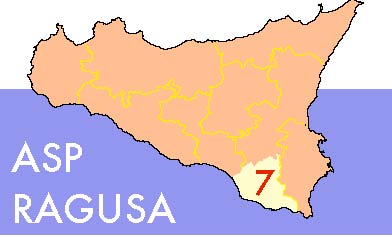  AZIENDA SANITARIA PROVINCIALE ORDINANZA N° ____19_______ del ______2013_________ Oggetto: ORDINANZA INGIUNZIONE DI VIOLAZIONE AMMINISTRATIVAIn riferimento al Verbale n.° __70/8761134 del 20.4.2012 della Sezione Polstrada di Ragusa.IL COMMISSARIO STRAORDINARIOVisto il 70/8761134 del 20.4.2012 della Sezione Polstrada di Ragusa relativo all’accertamento effettuato in data 20.4.2012  in Vittoria, presso la Fontana della Pace, a carico del sig. Incatasciato Giuseppe nato a Noto il 10.3.1942 e residente a Modica  in C.le Bosco Cavette n. 11 obbligato in solido, per la violazione dell’art. 6 del Reg. CEE n. 852 del 29.4.2004 in relazione all’art. 6 comma 5 del D.Lgs. n. 193 del 6.11.2007, in quanto il trasgressore effettuava un trasporto di ortaggi privo della prescritta autorizzazione sanitaria; Rilevato che la responsabilità è da ascriversi a:INCATASCIATO GIUSEPPE nato a Noto il 10.3.1942 e residente a Modica  in C.le Bosco Cavette n. 11in qualità di trasgressore ;Rilevata la fondatezza dell’accertamento e la regolarità della contestazione e/o notificazione degli atti;Esaminati gli atti e tenuto conto delle circostanze, dell’azione svolta dai responsabili, dell’entità e della gravità della violazione, ai fini della quantificazione della sanzione da applicare;Atteso  che l’interessato non si è avvalso della facoltà di ricorso, ai sensi dell’art. 18 L. 689/1981;  Preso atto che il verbale di contravvenzione per illecito amministrativo, debitamente notificato in data 20.4.2012 dall’organo accertatore  non è stato conciliato in misura ridotta, così come previsto dall’art. 16 della L. 689/81, dal trasgressore e/o obbligato in solido;  Ritenuto che sono state osservate le disposizioni di legge relative alla notificazione delle infrazioni Amministrative; VISTA la legge 24 novembre 1981, n. 689 ; VISTO  il D.Lgs. 193/2007; VISTA la circolare del 17 gennaio 2013 dell’Assessorato della Salute (GURS n° 9 del 22.2.2013); VISTO l’art. 8 e ss. del Regolamento disciplinante l’applicazione delle sanzioni del D. Lgs. n. 193/2007 ai sensi della Legge n. 689/1981 e s.m.i. approvato con delibera n° 1453  del 9.7.2013 dell’ASP; OrdinaAl Sig. Incatasciato Giuseppe nato a Noto il 10.3.1942 e residente a Modica  in C.le Bosco Cavette n. 11 il pagamento della somma totale di  €. 1.200,00 (milleduecento/00), ai sensi dell’art. 9 comma 4 lettera a) del Regolamento Aziendale  sopra citato (importo pari al pagamento in misura ridotta maggiorato del 20%)  per sanzione amministrativa, entro 30 giorni dalla notifica del presente provvedimento. INGIUNGE agli stessi  di versare le seguenti somme, entro 30 (trenta) giorni dalla data di notifica del presente atto:-Importo previsto quale Sanzione amministrativa: € 1.200,00.-Spese di accertamento e notificazione : € 50,00; -Bolli € 16,00; Per complessivi € 1.266,00 (milleduecentosessantasei/00); Tramite c/c postale n° 10694974 – conto ordinario intestato a Cassa regionale,  Banco di Sicilia S.p.A. – Ragusa- indicando la seguente causale: “da accreditare sul Cap. 2301, entrate bilancio regionale, entrate bilancio, cat. V”. nonché la data ed il numero del verbale di contestazione della violazione. E’ fatto obbligo di esibire l’attestazione dell’avvenuto pagamento presso il Comando Polstrada di Ragusa, via Ing. Migliorisi n. 67, dandone notizia a questa Azienda.Ove non provveda entro 30 giorni, sarà attivata la procedura per l’esecuzione forzata, per il recupero della somma dovuta, maggiorata degli interessi maturati e conteggiati a partire dalla data di notifica dell’ordinanza a carico del trasgressore, oltre le spese di giudizio. Il presente atto va notificato a:- INCATASCIATO GIUSEPPE  nato a Noto il 10.3.1942 e residente a Modica  in C.le Bosco Cavette n. 11 in qualità di trasgressore;  - è affisso all’Albo Pretorio dell’ASP 7 di Ragusa  per 30 giorni; Avverso il presente atto è possibile proporre ricorso ai sensi dell’art. 22 della L. 689/181 avanti al Tribunale di Ragusa nel termine di 30 giorni dalla notifica  ai sensi dell’art. 22 legge 24 novembre 1981, n.° 689, da presentarsi entro 30 giorni dalla data di notificazione del presente atto. L’opposizione non interrompe i termini. Ragusa, _____________________IL COMMISSARIO STRAORDINARIOARCH. ANGELO ALIQUO’